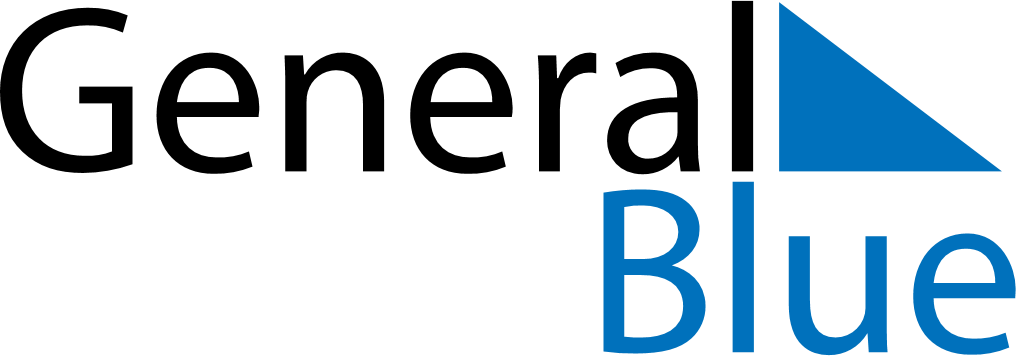 April 2028April 2028April 2028April 2028April 2028April 2028UkraineUkraineUkraineUkraineUkraineUkraineSundayMondayTuesdayWednesdayThursdayFridaySaturday12345678910111213141516171819202122Orthodox EasterOrthodox Easter2324252627282930NOTES